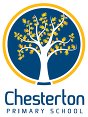 E-safety PolicyThe Acceptable Use of the Internet and related Technologies Schedule for Development / Monitoring / ReviewThe school will monitor the impact of the policy using:  (delete / add as relevant)•	Logs of reported incidents•	monitoring logs of internet activity (including sites visited)•	Internal monitoring data for network activity (Beebug)•	Surveys / questionnaires of •	pupils (e.g. Ofsted “Tell-us” survey / CEOP ThinkUknow survey, LGfL Survey tool)•	parents / carers •	staffContextThe Chesterton Primary e-Safety Policy has been written by the school, building on the London Grid for Learning (LGfL) exemplar policy and Becta guidance.  It has been designed to link with other relevant policies, such as the Child Protection, Behaviour and Anti-Bullying policies. National guidance suggests that it is essential for schools to take a leading role in e-safety.   DfE(Becta) in its ‘Safeguarding Children in a Digital World’ suggested:“That schools support parents in understanding the issues and risks associated with children’s use of digital technologies. Furthermore, Becta recommends that all schools have acceptable use policies, and ensure that parents are aware of the procedures for e-safety within the school. Recognising the growing trend for home-school links and extended school activities, DfE recommends that schools take an active role in providing information and guidance for parents on promoting e-safety messages in home use of ICT, too.”The development and expansion of the use of ICT, and particularly of the internet, has transformed learning in schools in recent years.  Children and young people will need to develop high level ICT skills, not only to maximise their potential use as a learning tool, but also to prepare themselves as lifelong learners and for future employment. There is a large body of evidence that recognises the benefits that ICT can bring to teaching and learning. Schools have made a significant investment both financially and physically to ensure these technologies are available to all learners. The benefits are perceived to “outweigh the risks.”  However, schools must, through their e-safety policy, ensure that they meet their statutory obligations to ensure that children and young people are safe and are protected from potential harm, both within and outside school.  This policy will also form part of the school’s protection from legal challenge, relating to the use of ICT. ‘Harnessing Technology: Transforming learning and children’s services’  sets out the government plans for taking a strategic approach to the future development of ICT.  “The Internet and related technologies are powerful tools, which open up new prospects for communication and collaboration. Education is embracing these new technologies as they bring with them fresh opportunities for both teachers and learners.  To use these technologies effectively requires an awareness of the benefits and risks, the development of new skills, and an understanding of their appropriate and effective use both in and outside of the classroom.”   DfE, eStrategy 2005‘Every Child Matters’ and the provisions of ‘Working Together to Safeguard Children’ sets out how organisations and individuals should work together to safeguard and promote the welfare of children.The ‘staying safe’ outcome includes aims that children and young people are:safe from maltreatment, neglect, violence and sexual exploitationsafe from accidental injury and deathsafe from bullying and discriminationsafe from crime and anti-social behaviour in and out of schoolsecure, stable and cared for.Much of these aims apply equally to the ‘virtual world’ that children and young people will encounter whenever they use ICT in its various forms.  For example, we know that the internet has been used for grooming children and young people with the ultimate aim of exploiting them sexually; we know that ICT can offer new weapons for bullies, who may torment their victims via websites or text messages; and we know that children and young people have been exposed to inappropriate content when online, which can sometimes lead to their involvement in crime and anti-social behaviour.It is the duty of the school to ensure that every child in their care is safe, and the same principles should apply to the ‘virtual’ or digital world as would be applied to the school’s physical buildings. This Policy document is drawn up to protect all parties – the students, the staff and the school and aims to provide clear advice and guidance on how to minimise risks and how to deal with any infringements.  1. The technologiesICT in the 21st Century has an all-encompassing role within the lives of children and adults.  New technologies are enhancing communication and the sharing of information.  Current and emerging technologies used in school and, more importantly in many cases, used outside of school by children include:  The Internet e-mailInstant messaging (http://www.msn.com, http://info.aol.co.uk/aim/) often using simple web camsBlogs (an on-line interactive diary)Podcasting (radio / audio broadcasts downloaded to computer or MP3/4 player)Social networking sites (Popular www.myspace.com / www.piczo.com / www.bebo.com / http://www.hi5.com)Video broadcasting sites (Popular: http://www.youtube.com/)Chat Rooms (Popular www.teenchat.com, www.habbohotel.co.uk)Gaming Sites (Popular www.neopets.com,  http://www.miniclip.com/games/en/, http://www.runescape.com/)Music download sites (Popular http://www.apple.com/itunes/  http://www.napster.co.uk/ http://www-kazzaa.com/, http://www-livewire.com/)Mobile phones with camera and video functionalitySmart phones with e-mail, web functionality and cut down ‘Office’ applications.2. Whole school approach to the safe use of ICTCreating a safe ICT learning environment includes three main elements at Chesterton Primary School:An effective range of technological toolsPolicies and procedures, with clear roles and responsibilities  A comprehensive e-Safety education programme for pupils, staff and parents
Reference: Becta - E-safety Developing whole-school policies to support effective practice 3. Roles and Responsibilities E-Safety is recognised as an essential aspect of strategic leadership in this school and the headteacher, with the support of Governors, aims to embed safe practices into the culture of the school.  The headteacher ensures that the Policy is implemented and compliance with the Policy monitored.  The responsibility for e-Safety has been designated to a member of the senior management team.  Our school e-Safety Co-ordinator is Charlotte LeaverOur e-Safety Coordinator ensures they keep up to date with e-Safety issues and guidance through liaison with the Local Authority e-Safety Officer and through organisations such as Becta and The Child Exploitation and Online Protection (CEOP).  The school’s e-Safety coordinator ensures the Head, senior management and Governors are updated as necessary.Governors need to have an overview understanding of e-Safety issues and strategies at this school.  We ensure our governors are aware of our local and national guidance  on e-Safety and are updated at least annually on policy developments.All teachers are responsible for promoting and supporting safe behaviours in their classrooms and following school e-Safety procedures.  Central to this is fostering a ‘No Blame’ culture so pupils feel able to report any bullying, abuse or inappropriate materials.All staff should be familiar with the schools’ Policy including:Safe use of e-mailSafe use of Internet including use of internet-based communication services, such as instant messaging and social networkSafe use of school network, equipment and dataSafe use of digital images and digital technologies, such as mobile phones and digital camerasPublication of pupil information/photographs and use of websiteeBullying / Cyberbullying proceduresTheir role in providing e-Safety education for pupilsStaff are reminded / updated about e-Safety matters at least once a year.How will complaints regarding e-Safety be handled?The school will take all reasonable precautions to ensure e-Safety.  However, owing to the international scale and linked nature of Internet content, the availability of mobile technologies and speed of change, it is not possible to guarantee that unsuitable material will never appear on a school computer or mobile device.  Neither the school nor the Local Authority can accept liability for material accessed, or any consequences of Internet access.Staff and pupils are given information about infringements in use and possible sanctions.  Sanctions available include:interview/mentoring by member of the Senior Management Team/ Headteacher;informing parents or carers;removal of Internet or computer access for a period, [which could ultimately prevent access to files held on the system, including examination coursework];referral to LA / Police.Our e-Safety Coordinator acts as first point of contact for any complaint.  Any complaint about staff misuse is referred to the Headteacher.  Complaints of cyberbullying are dealt with in accordance with our Anti-Bullying Policy.  Complaints related to child protection are dealt with in accordance with school / LA child protection procedures. Data ProtectionPersonal data will be recorded, processed, transferred and made available according to the Data Protection Act 1998 which states that personal data must be:•	Fairly and lawfully processed•	Processed for limited purposes•	Adequate, relevant and not excessive•	Accurate•	Kept no longer than is necessary•	Processed in accordance with the data subject’s rights•	Secure•	Only transferred to others with adequate protection.Staff must ensure that they: •	At all times take care to ensure the safe keeping of personal data, minimising the risk of its loss or misuse.•	Use personal data only on secure password protected computers and other devices, ensuring that they are properly “logged-off” at the end of any session in which they are using personal data.•	Transfer data using encryption and secure password protected devices.When personal data is stored on any portable computer system, USB stick or any other removable media:•	the data must be encrypted and password protected •	the device must be password protected (many memory sticks / cards and other mobile devices cannot be password protected)•	the device must offer approved virus and malware checking software •	the data must be securely deleted from the device, in line with school policy (below) once it has been transferred or its use is completeCommunicationsA wide range of rapidly developing communications technologies has the potential to enhance learning. The following table shows how the school currently considers the benefit of using these technologies for education outweighs their risks / disadvantages:When using communication technologies the school considers the following as good practice:•	The official school email service may be regarded as safe and secure and is monitored. Staff and pupils should use only the school email service to communicate with others when in school, or on school systems•	Users need to be aware that email communications may be monitored•	Users must immediately report, to the nominated person – in accordance with the school policy, the receipt of any email that makes them feel uncomfortable, is offensive, threatening or bullying in nature and must not respond to any such email. •	Any digital communication between staff and pupils or parents / carers (email, chat, VLE etc) must be professional in tone and content. These communications may only take place on official (monitored) school systems. Personal email addresses, text messaging or public chat / social networking programmes must not be used for these communications. •	Whole class or group email addresses will be used at KS1, while pupils at KS2 and above will be provided with individual school email addresses for educational use. •	Pupils should be taught about email safety issues, such as the risks attached to the use of personal details. They should also be taught strategies to deal with inappropriate emails and be reminded of the need to write emails clearly and correctly and not include any unsuitable or abusive material.•	Personal information should not be posted on the school website and only official email addresses should be used to identify members of staff. Unsuitable / inappropriate activitiesThe school believes that the activities referred to in the following section would be inappropriate in a school context and that users, as defined below, should not engage in these activities in school or outside school when using school equipment or systems. The school policy restricts certain internet usage as follows: Responding to incidents of misuseIt is hoped that all members of the school community will be responsible users of ICT, who understand and follow this policy. However, there may be times when infringements of the policy could take place, through careless or irresponsible or, very rarely, through deliberate misuse.  Listed below are the responses that will be made to any apparent or actual incidents of misuse:If any apparent or actual misuse appears to involve illegal activity i.e. •	child sexual abuse images•	adult material which potentially breaches the Obscene Publications Act•	criminally racist material•	other criminal conduct, activity or materialsThe e-safety flow chart below should be consulted and actions followed in line with the flow chart, in particular the sections on reporting the incident to the police and the preservation of evidence.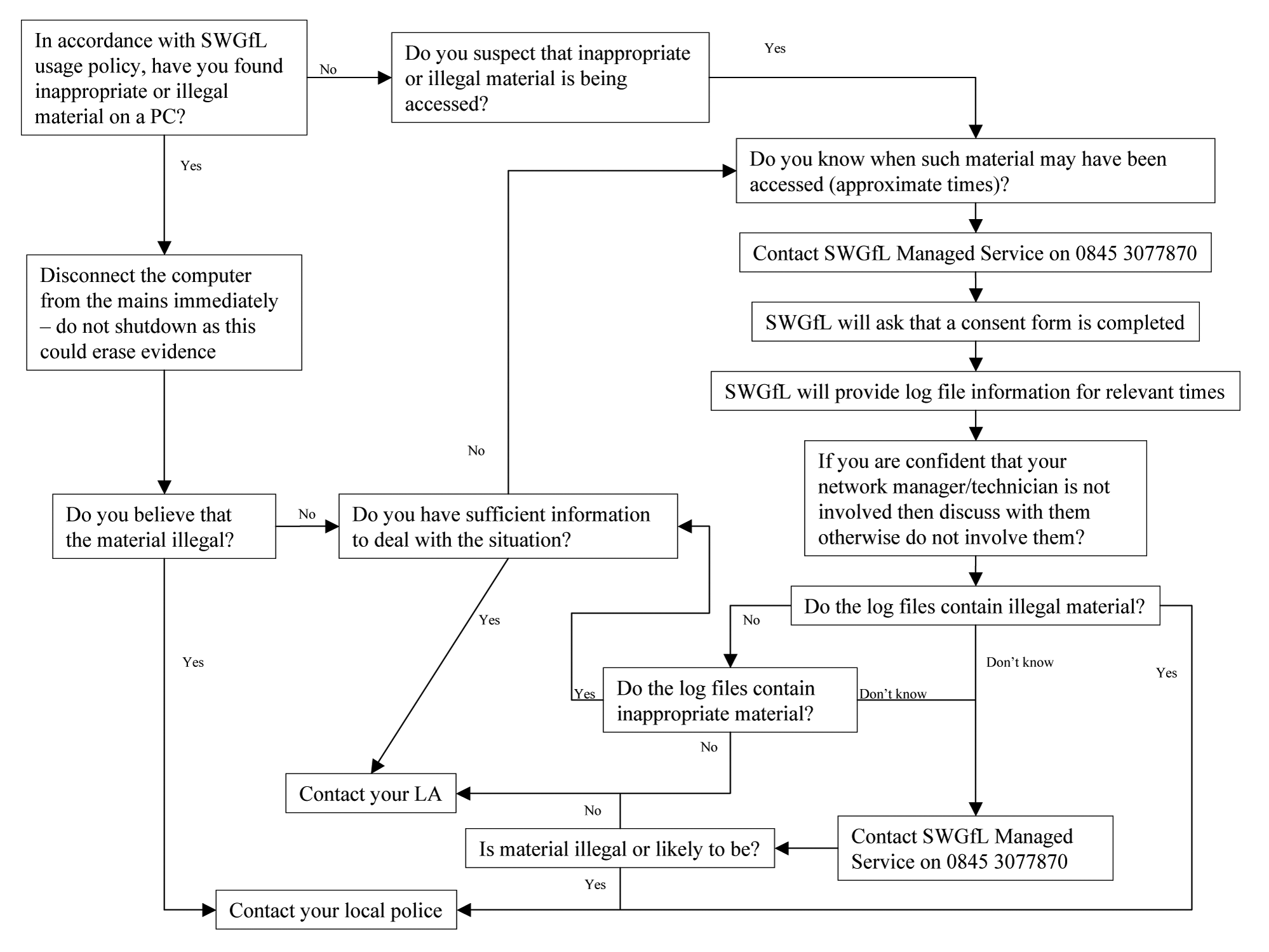 If members of staff suspect that misuse might have taken place, but that the misuse is not illegal (as above) it is essential that correct procedures are used to investigate, preserve evidence and protect those carrying out the investigation. In such event the LGfL “Procedure for Reviewing Internet Sites for Suspected Harassment and Distress” should be followed. It is more likely that the school will need to deal with incidents that involve inappropriate rather than illegal misuse. It is important that any incidents are dealt with as soon as possible in a proportionate manner, and that members of the school community are aware that incidents have been dealt with. It is intended that incidents of misuse will be dealt with through normal behaviour / disciplinary procedures as follows: This e-safety policy was approved by the Governing Body on:The implementation of this e-safety policy will be monitored by the:HeadteacherMonitoring will take place at regular intervals:Every six monthsThe Governing Body / Governors Sub Committee will receive a report on the implementation of the e-safety policy generated by the monitoring group (which will include anonymous details of e-safety incidents) at regular intervals:AnnuallyThe E-Safety Policy will be reviewed annually, or more regularly in the light of any significant new developments in the use of the technologies, new threats to e-safety or incidents that have taken place. The next anticipated review date will be:Should serious e-safety incidents take place, the following external persons / agencies should be informed:Active Learning Trust, LA ICT Manager, LA Safeguarding OfficerStaff & other adultsStaff & other adultsStaff & other adultsStaff & other adultsPupilsPupilsPupilsPupilsCommunication TechnologiesAllowedAllowed at certain timesAllowed for selected staffNot allowedAllowedAllowed at certain timesAllowed with staff permissionNot allowedMobile phones may be brought to school but must be kept in the staffroom at all timesUse of mobile phones in learning environmentsUse of mobile phones in social time (only in staffroom)Taking photos on mobile phones or other camera devicesUse of hand held devices e.g. PDAs, PSPs, IPADsUse of personal email addresses in school, or on school networkUse of school email for personal emailsUse of chat rooms / facilitiesUse of instant messagingUse of social networking sitesUse of blogsUser ActionsUser ActionsAcceptableAcceptable at certain timesAcceptable for nominated usersUnacceptableUnacceptable and illegalUsers shall not visit Internet sites, make, post, download, upload, data transfer, communicate or pass on, material, remarks, proposals or comments that contain or relate to: child sexual abuse imagesUsers shall not visit Internet sites, make, post, download, upload, data transfer, communicate or pass on, material, remarks, proposals or comments that contain or relate to: promotion or conduct of illegal acts, e.g. under the child protection, obscenity, computer misuse and fraud legislationUsers shall not visit Internet sites, make, post, download, upload, data transfer, communicate or pass on, material, remarks, proposals or comments that contain or relate to: adult material that potentially breaches the Obscene Publications Act in the UKUsers shall not visit Internet sites, make, post, download, upload, data transfer, communicate or pass on, material, remarks, proposals or comments that contain or relate to: criminally racist material in UKUsers shall not visit Internet sites, make, post, download, upload, data transfer, communicate or pass on, material, remarks, proposals or comments that contain or relate to: pornographyUsers shall not visit Internet sites, make, post, download, upload, data transfer, communicate or pass on, material, remarks, proposals or comments that contain or relate to: promotion of any kind of discriminationUsers shall not visit Internet sites, make, post, download, upload, data transfer, communicate or pass on, material, remarks, proposals or comments that contain or relate to: promotion of racial or religious hatred Users shall not visit Internet sites, make, post, download, upload, data transfer, communicate or pass on, material, remarks, proposals or comments that contain or relate to: threatening behaviour, including promotion of physical violence or mental harm Users shall not visit Internet sites, make, post, download, upload, data transfer, communicate or pass on, material, remarks, proposals or comments that contain or relate to: any other information which may be offensive to colleagues or breaches the integrity of the ethos of the school or brings the school into disreputeUsing school systems to run a private businessUsing school systems to run a private businessUse systems, applications, websites or other mechanisms that bypass the filtering or other safeguards employed by LGfL and / or the schoolUse systems, applications, websites or other mechanisms that bypass the filtering or other safeguards employed by LGfL and / or the schoolUploading, downloading or transmitting commercial software or any copyrighted materials belonging to third parties, without the necessary licensing permissionsUploading, downloading or transmitting commercial software or any copyrighted materials belonging to third parties, without the necessary licensing permissionsRevealing or publicising confidential or proprietary information (e.g. financial / personal information, databases, computer / network access codes and passwords)Revealing or publicising confidential or proprietary information (e.g. financial / personal information, databases, computer / network access codes and passwords)Creating or propagating computer viruses or other harmful filesCreating or propagating computer viruses or other harmful filesCarrying out sustained or instantaneous high volume network traffic (downloading / uploading files) that causes network congestion and hinders others in their use of the internetCarrying out sustained or instantaneous high volume network traffic (downloading / uploading files) that causes network congestion and hinders others in their use of the internetOn-line gaming (educational/non educational)On-line gaming (educational/non educational)On-line gamblingOn-line gamblingOn-line shopping / commerceOn-line shopping / commerceFile sharingFile sharingUse of social networking sitesUse of social networking sitesUse of video broadcasting e.g. YoutubeUse of video broadcasting e.g. YoutubePupilsActions / Sanctions Actions / Sanctions Actions / Sanctions Actions / Sanctions Actions / Sanctions Actions / Sanctions Actions / Sanctions Actions / Sanctions Actions / Sanctions Incidents:Refer to class teacher Refer to Phase Leader/ICT Subject LeaderRefer to HeadteacherRefer to PoliceRefer to technical support  staff for action re filtering / security  etcInform parents / carersRemoval of network / internet access rightsWarningFurther sanction e.g. detention / exclusion Deliberately accessing or trying to access material that could be considered illegal (see list in earlier section on unsuitable / inappropriate activities)Unauthorised use of non-educational sites during lessonsUnauthorised use of mobile phone / digital camera / other handheld deviceUnauthorised use of social networking / instant messaging / personal emailUnauthorised downloading or uploading of filesAllowing others to access school network by sharing username and passwordsAttempting to access or accessing the school network, using another pupil’s accountAttempting to access or accessing the school network, using the account of a member of staffCorrupting or destroying the data of other usersSending an email, text or instant message that is regarded as offensive, harassment or of a bullying natureContinued infringements of the above, following previous warnings or sanctionsActions which could bring the school into disrepute or breach the integrity of the ethos of the schoolUsing proxy sites or other means to subvert the school’s filtering systemAccidentally accessing offensive or pornographic material and failing to report the incidentDeliberately accessing or trying to access offensive or pornographic materialReceipt or transmission of material that infringes the copyright of another person or infringes the Data Protection ActStaffActions / Sanctions Actions / Sanctions Actions / Sanctions Actions / Sanctions Actions / Sanctions Actions / Sanctions Actions / Sanctions Actions / Sanctions Incidents:Refer to line managerRefer to HeadteacherRefer to Local Authority / HRRefer to PoliceRefer to Technical Support Staff for action re filtering etcWarningSuspensionDisciplinary  actionDeliberately accessing or trying to access material that could be considered illegal (see list in earlier section on unsuitable / inappropriate activities).Excessive or inappropriate personal use of the internet / social networking sites / instant messaging / personal emailUnauthorised downloading or uploading of filesAllowing others to access school network by sharing username and passwords or attempting to access or accessing the school network, using another  person’s accountCareless use of personal data e.g. holding or transferring data in an insecure mannerDeliberate actions to breach data protection or network security rulesCorrupting or destroying the data of other users or causing deliberate damage to hardware or softwareSending an email, text or instant message that is regarded as offensive, harassment or of a bullying natureUsing personal email / social networking / instant messaging / text messaging to carrying out digital communications with pupilsActions which could compromise the staff member’s professional standing Actions which could bring the school into disrepute or breach the integrity of the ethos of the schoolUsing proxy sites or other means to subvert the school’s filtering systemAccidentally accessing offensive or pornographic material and failing to report the incidentDeliberately accessing or trying to access offensive or pornographic materialBreaching copyright or licensing regulationsContinued infringements of the above, following previous warnings or sanctions